关于开展超星网络教学平台线上教学培训的通知各教学单位：根据《青岛农业大学关于做好开学前后疫情防控工作的通知》有关要求，为将疫情给本专科教学工作带来的影响降到最低，确保新学期各项教学任务顺利完成，本着“不返校，不停学”的原则，全体任课教师需做好线上网络教学的准备。教务处于2月17日举办线上网络教学技术直播培训，给教师提供信息化教学的技术指导，具体安排如下：各位教师在培训过程中，如果有技术问题，可以加入微信咨询群找工作人员进行咨询。微信服务群二维码：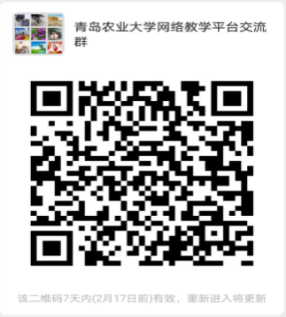 延期开学不是停止教学，请各教学单位认真组织全体教师尤其是本学期有课的教师必须登录平台参加培训学习，充分认识线上教学的重要意义和作用，学院也要提前通知学生提前登陆网址与教师一起培训，最大限度保证在线网络教学效果。为了便于和学生及时沟通网络授课工作，3月6日前，任课教师要组织学生建立课程微信群或课程QQ群，畅通网络沟通和学习互动渠道。教务处2020年2月11日时间培训内容观看链接（pc端）学习通或微信（移动端）10:00-11:00如何利用现有资源进行课程建设https://zhibo.chaoxing.com/3208230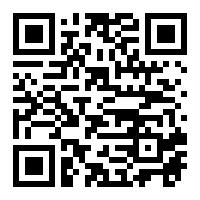 14:00-15:00如果借助一平三端开展线上教学https://zhibo.chaoxing.com/3232536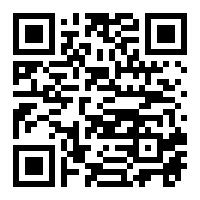 